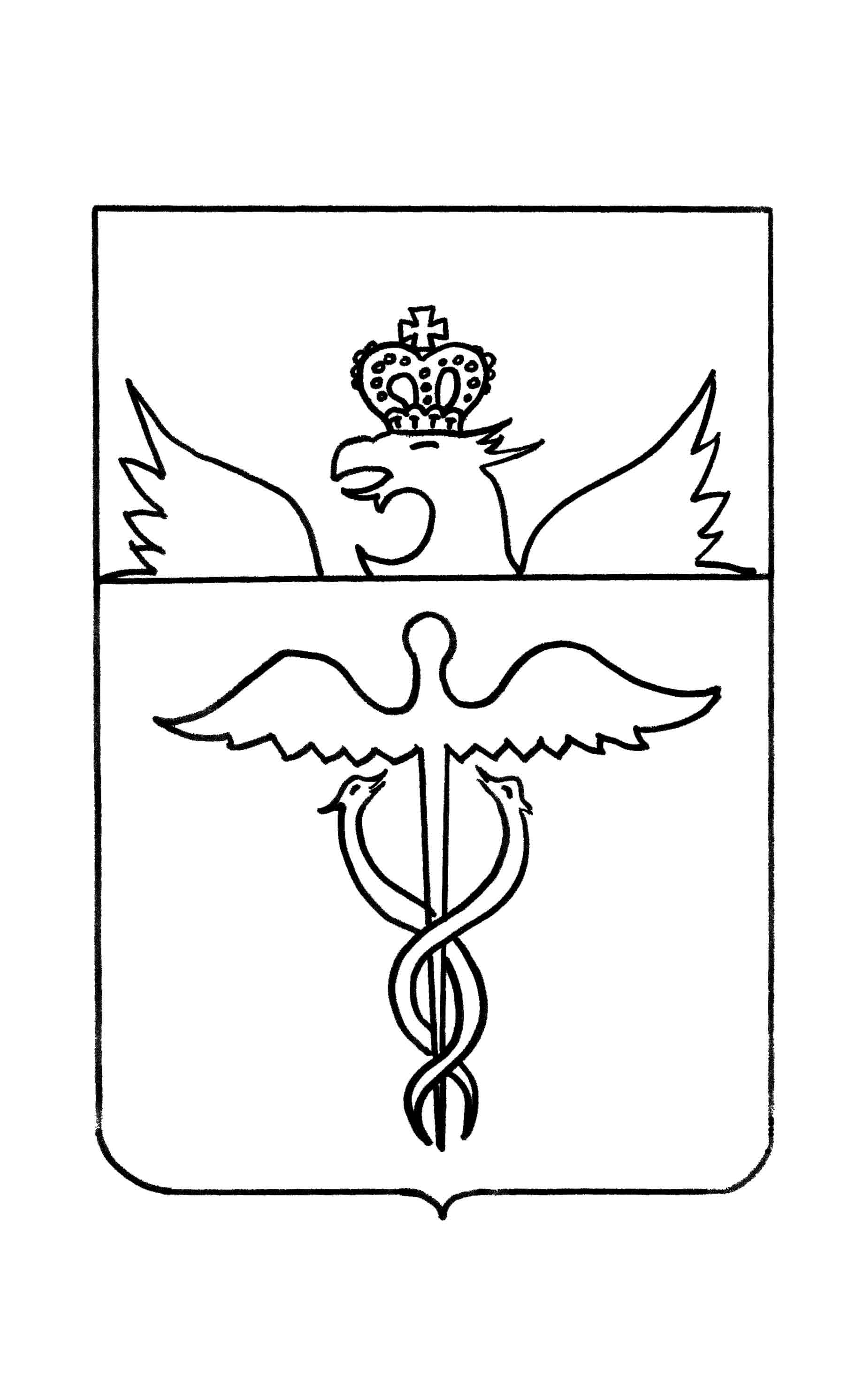 Администрация Васильевского сельского поселения Бутурлиновского муниципального районаВоронежской областиПОСТАНОВЛЕНИЕот    16 марта   2022 г.         № 12с. Васильевка	   В целях организации работы по обустройству мест (площадок) накопления твёрдых коммунальных отходов и ведения их реестра на территории Васильевского сельского поселения, в соответствии с п. 18 ч. 1 ст. 14, ч. 3 ст.14 Федерального закона от 06.10.2003 г. № 131-ФЗ "Об общих принципах организации местного самоуправления в Российской Федерации" и п. 9 ст. 2 Закона Воронежской области от 10.11.2014 г. № 148-ОЗ "О закреплении отдельных вопросов местного значения за сельскими поселениями Воронежской области", постановлением Правительства Российской Федерации от 31.08.2018 г. № 1039 «Об утверждении Правил обустройства мест (площадок) накопления твёрдых коммунальных отходов и ведения их реестра», администрация Васильевского сельского поселения                                       ПОСТАНОВЛЯЕТ:Внести в постановление администрации Васильевского сельского поселения  № 02 от 31.01.2020 года «Об утверждении форм реестра мест (площадок) накопления твердых коммунальных отходов, заявок на согласование места (площадки) накопления твердых коммунальных отходов и включении сведений о месте (площадке) накопления твердых коммунальных отходов в реестр мест (площадок) накопления твердых коммунальных отходов на территории Васильевского сельского поселения» изменения изложив приложение 1 в новой редакции согласно приложению1 к данному постановлению.Контроль за исполнением настоящего постановления оставляю за собой.Настоящее постановление вступает в силу с момента подписания, подлежит официальному опубликованию и размещению на официальном сайте администрации Васильевского сельского поселения в сети «Интернет».Глава Васильевского сельского поселения                     	Т.А. КотелевскаяПриложение 1УТВЕРЖДЕНпостановлением администрации Васильевского сельского поселенияот 16.03.2022 № 11                                                                                                                                                                                                                        ФормаРеестр мест (площадок) накопления твердых коммунальных отходов на территории Васильевского сельского поселения Бутурлиновского района Воронежской областиО внесении изменений в постановление администрации Васильевского сельского поселения № 02 от 31.01.2020 года «Об утверждении форм реестра мест (площадок) накопления твердых коммунальных отходов, заявок на согласование места (площадки) накопления твердых коммунальных отходов и включении сведений о месте (площадке) накопления твердых коммунальных отходов в реестр мест (площадок) накопления твердых коммунальных отходов на территории Васильевского сельского поселения»№ п/пАдрес Географические координаты (ширина, долгота)Сведения об используемом покрытииПлощадь (кв.м.)КонтейнерыКонтейнерыКонтейнерыКонтейнерыБункерыБункерыБункерыБункерыСведения о собственнике земельного участкаСведения о собственнике места (площадки) накопления твердых коммунальных отходовСведения о собственнике мусоросборниковДанные об источниках образования твердых коммунальных отходов№ п/пАдрес Географические координаты (ширина, долгота)Сведения об используемом покрытииПлощадь (кв.м.)размещенныеразмещенныепланируемые к размещениюпланируемые к размещениюразмещенныеразмещенныепланируемыепланируемыеСведения о собственнике земельного участкаСведения о собственнике места (площадки) накопления твердых коммунальных отходовСведения о собственнике мусоросборниковДанные об источниках образования твердых коммунальных отходов№ п/пАдрес Географические координаты (ширина, долгота)Сведения об используемом покрытииПлощадь (кв.м.)количество (шт.) объем (куб.м.)количество (шт)объем (куб.м)количество (шт.)объем (куб.м.)количествообъемСведения о собственнике земельного участкаСведения о собственнике места (площадки) накопления твердых коммунальных отходовСведения о собственнике мусоросборниковДанные об источниках образования твердых коммунальных отходовПриложение:1.	Схемы размещения мест (площадок) накопления твёрдых коммунальных отходов на карте масштаба 1:2000Приложение:1.	Схемы размещения мест (площадок) накопления твёрдых коммунальных отходов на карте масштаба 1:2000Приложение:1.	Схемы размещения мест (площадок) накопления твёрдых коммунальных отходов на карте масштаба 1:2000Приложение:1.	Схемы размещения мест (площадок) накопления твёрдых коммунальных отходов на карте масштаба 1:2000Приложение:1.	Схемы размещения мест (площадок) накопления твёрдых коммунальных отходов на карте масштаба 1:2000Приложение:1.	Схемы размещения мест (площадок) накопления твёрдых коммунальных отходов на карте масштаба 1:2000Приложение:1.	Схемы размещения мест (площадок) накопления твёрдых коммунальных отходов на карте масштаба 1:2000Приложение:1.	Схемы размещения мест (площадок) накопления твёрдых коммунальных отходов на карте масштаба 1:2000Приложение:1.	Схемы размещения мест (площадок) накопления твёрдых коммунальных отходов на карте масштаба 1:2000Приложение:1.	Схемы размещения мест (площадок) накопления твёрдых коммунальных отходов на карте масштаба 1:2000Приложение:1.	Схемы размещения мест (площадок) накопления твёрдых коммунальных отходов на карте масштаба 1:2000Приложение:1.	Схемы размещения мест (площадок) накопления твёрдых коммунальных отходов на карте масштаба 1:2000Приложение:1.	Схемы размещения мест (площадок) накопления твёрдых коммунальных отходов на карте масштаба 1:2000Приложение:1.	Схемы размещения мест (площадок) накопления твёрдых коммунальных отходов на карте масштаба 1:2000Приложение:1.	Схемы размещения мест (площадок) накопления твёрдых коммунальных отходов на карте масштаба 1:2000Приложение:1.	Схемы размещения мест (площадок) накопления твёрдых коммунальных отходов на карте масштаба 1:2000